Factor:								Factor: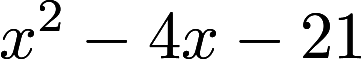 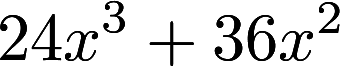 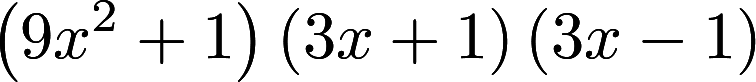 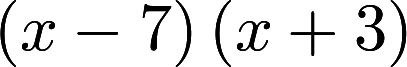 Factor: 								Factor: 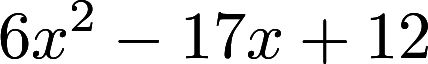 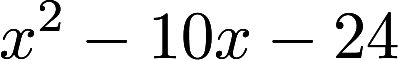 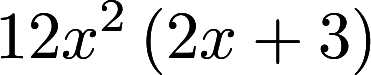 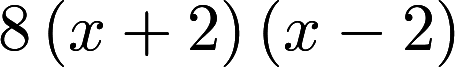 Factor: 								Factor: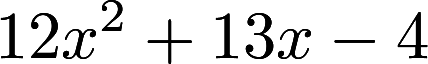 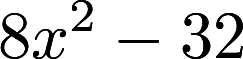 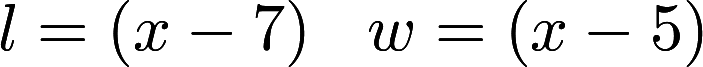 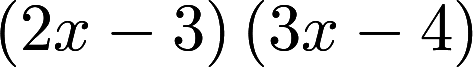 The area of a rectangle is			The area of a rectangle is. What are the 			. What is the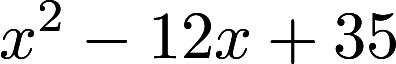 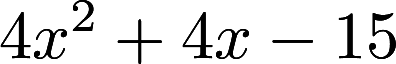 dimensions of the rectangle.			perimeter of the rectangle?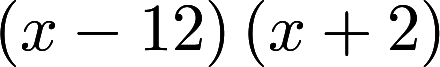 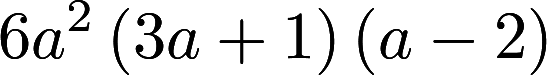 Factor Completely:			Factor Completely: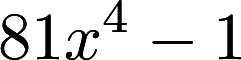 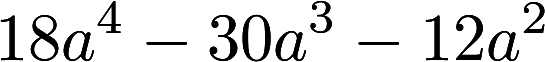 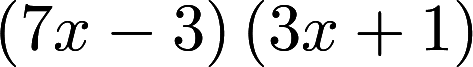 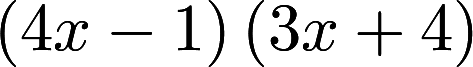 The volume of a rectangular			Factor:prism is . What			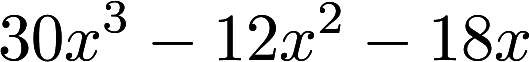 are the dimensions of the				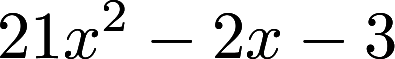 rectangular prism?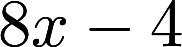 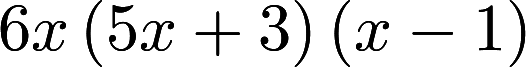 